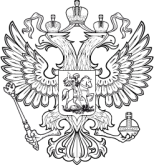 Учитывая высокую социальную значимость проводимой работы по правовому просвещению и правовому информированию, направленной на профилактику правонарушений в сфере информационно-телекоммуникационных технологий, предлагаю незамедлительно организовать распространение указанных материалов в рамках обучающего комплекса просветительских и воспитательных мероприятий в образовательных организациях, а также в администрациях муниципальных образований (сайты, экраны), территориальных отделах органов внутренних дел, налоговых органах, в медицинских организациях, учреждениях социального обслуживания, почтовых отделениях, кредитных организациях, многофункциональных центрах, на объектах розничной и оптовой торговли, в библиотеках, кинотеатрах, светодиодных экранах, социальных сетях, общественном транспорте. Скачать файлы вы можете по ссылке https://cloud.mail.ru/public/QSYB/WRpTNscxUПри размещении на сайтах незамедлительно направить скриншот о размещении в адрес прокуратуры района.Приложение: 4 видео ролика.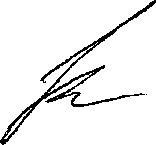 Прокурор районаюрист 1 класса                                                                                         Р.Р. КалимулинК.О. Артамонова, тел. (35367) 2-13-45Главе администрации МО Домбаровский районБлажко В.П.Главам муниципальных образований сельских поселений Начальникам организаций на территории МО Домбаровский район (по списку)Директорам организаций на территории МО Домбаровский район (по списку)